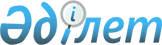 Об утверждении форм сведений о плательщиках платы, объектах обложения и периодах, на которые предоставлены земельные участки во временное возмездное землепользование (аренду) и о плательщиках платы, объектах обложения, периоде действия лицензии на разведку или добычу твердых полезных ископаемых, идентифицирующих координатах блоков и их индивидуальных кодахПриказ Министра финансов Республики Казахстан от 16 марта 2018 года № 377. Зарегистрирован в Министерстве юстиции Республики Казахстан 30 марта 2018 года № 16706.
      В соответствии с пунктами 3 и 4 статьи 559 Кодекса Республики Казахстан от 25 декабря 2017 года "О налогах и других обязательных платежах в бюджет" (Налоговый кодекс) ПРИКАЗЫВАЮ:
      1. Утвердить:
      1) форму сведений о плательщиках платы, объектах обложения и периодах, на которые предоставлены земельные участки во временное возмездное землепользование (аренду) согласно приложению 1 к настоящему приказу;
      2) форму сведений о плательщиках платы, объектах обложения, периоде действия лицензии на разведку или добычу твердых полезных ископаемых, идентифицирующих координатах блоков и их индивидуальных кодах согласно приложению 2 к настоящему приказу.
      2. Комитету государственных доходов Министерства финансов Республики Казахстан (Тенгебаев А.М.) в установленном законодательством порядке обеспечить:
      1) государственную регистрацию настоящего приказа в Министерстве юстиции Республики Казахстан;
      2) в течение десяти календарных дней со дня государственной регистрации настоящего приказа направление его копии в бумажном и электронном виде на казахском и русском языках в Республиканское государственное предприятие на праве хозяйственного ведения "Республиканский центр правовой информации Министерства юстиции Республики Казахстан" для официального опубликования и включения в Эталонный контрольный банк нормативных правовых актов Республики Казахстан;
      3) размещение настоящего приказа на интернет-ресурсе Министерства финансов Республики Казахстан;
      4) в течение десяти рабочих дней после государственной регистрации настоящего приказа в Министерстве юстиции Республики Казахстан представление в Департамент юридической службы Министерства финансов Республики Казахстан сведений об исполнении мероприятий, предусмотренных подпунктами 1), 2) и 3) настоящего пункта.
      3. Настоящий приказ вводится в действие по истечении десяти календарных дней после дня его первого официального опубликования.
      "СОГЛАСОВАН"
Заместитель Премьер-Министра
Республики Казахстан – 
      Министр сельского хозяйства
Республики Казахстан
______________ Шукеев У.Е.
"__" __________2018 года
      "СОГЛАСОВАН"
Министр по инвестициям и развитию
Республики Казахстан
____________ Қасымбек Ж.М.
"__" __________2018 года
             Сведения о плательщиках платы, объектах обложения и периодах, на которые
             предоставлены земельные участки во временное возмездное землепользование
                                                 (аренду).
                               Отчетный период 20___ год __ квартал
       Индекс: ________
       Периодичность: квартальная
       Круг лиц представляющих: уполномоченные государственные органы по земельным
       отношениям, а на территориях специальных экономических зон – местные
       исполнительные органы или администрации специальных экономических зон,
       местные исполнительные органы.
       Куда представляется: в территориальные органы государственных доходов
       Срок представления: ежеквартально, не позднее 15 числа месяца, следующего за
       отчетным кварталом
      ________________________________________________________ _________________
       (Фамилия, имя, отчество (при его наличии)                         (подпись, МП)
       ________________________________________________________ _________________
       (Фамилия, имя, отчество (при его наличии) должностного             (подпись)
       лица, ответственного за составление сведений)
       Дата составления "___" ___________________ 20___ г.
      Сведения о плательщиках платы, объектах обложения, периоде действия лицензии
       на разведку или добычу твердых полезных ископаемых, идентифицирующих
                   координатах блоков и их индивидуальных кодах
       Отчетный период 20___ год __ квартал
       Индекс: ________
       Периодичность: квартальная
       Круг лиц представляющих: уполномоченные государственные органы по
       предоставлению права недропользования.
       Куда представляется: в территориальные органы государственных доходов
       Срок представления: ежеквартально, не позднее 15 числа месяца, следующего за
       отчетным кварталом
      ______________________________________________________ __________________
       (Фамилия, имя, отчество (при его наличии) руководителя             (подпись, МП)
       уполномоченного государственного органа по предоставлению
       права недропользования )
       ______________________________________________________ _________________
       (Фамилия, имя, отчество (при его наличии) должностного             (подпись)
       лица, ответственного за составление сведений)
       Дата составления "___" ___________________ 20___ г.
					© 2012. РГП на ПХВ «Институт законодательства и правовой информации Республики Казахстан» Министерства юстиции Республики Казахстан
				
      Министра финансов
Республики Казахстан 

Б. Султанов
Приложение 1
к приказу Министра финансов
Республики Казахстан
от 16 марта 2018 года № 377форма
№
Наименование (фамилия, имя, отчество (при его наличии) лиц, которым изготовлены акты на право временного возмездного землепользования (аренды), юридический адрес
ИИН/БИН
Код по классификатору административно–территориальных объектов
Место нахождения земельного участка
Наименование, номер, дата правоустанавливающего документа на земельный участок
Номер, дата изготовления акта на право временного возмездного землепользования
Срок аренды (в днях)
Дата окончания
Целевое назначение земельного участка
Кадастровый номер земельного участка
Оценочная стоимость земельного участка (при наличии)
Площадь земельного участка, кв. м
1
2
3
4
5
6
7
8
9
10
11
12
13
ИТОГО:Приложение 2
к приказу Министра финансов
Республики Казахстан
от 16 марта 2018 года № 377форма
№
Наименование налогоплательщика (фамилия, имя, отчество (при его наличии) лиц, которым выдана лицензии на разведку или добычу твердых полезных ископаемых, идентифицирующих координатах блоков и их индивидуальных кодах
БИН/ИИН
Наименование объекта
Место нахождения земельного участка(область)
Вид лицензии
№ лицензии
Дата выдачи лицензии
Период действия лицензии
Для добычи
Для разведки
Для разведки
Для разведки
№
Наименование налогоплательщика (фамилия, имя, отчество (при его наличии) лиц, которым выдана лицензии на разведку или добычу твердых полезных ископаемых, идентифицирующих координатах блоков и их индивидуальных кодах
БИН/ИИН
Наименование объекта
Место нахождения земельного участка(область)
Вид лицензии
№ лицензии
Дата выдачи лицензии
Период действия лицензии
Для добычи
Количество блоков
Идентифицирующие координаты блоков
Индивидуальные кода
№
Наименование налогоплательщика (фамилия, имя, отчество (при его наличии) лиц, которым выдана лицензии на разведку или добычу твердых полезных ископаемых, идентифицирующих координатах блоков и их индивидуальных кодах
БИН/ИИН
Наименование объекта
Место нахождения земельного участка(область)
Вид лицензии
№ лицензии
Дата выдачи лицензии
Период действия лицензии
Площадь, кв.км
Количество блоков
Идентифицирующие координаты блоков
Индивидуальные кода
1
2
3
4
5
6
7
8
9
10
11
12
13
ИТОГО: